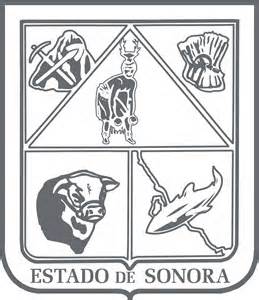                  GOBIERNO DEL ESTADO DE SONORA          	      17-SRH-P14-F01/REV.01            DESCRIPCIÓN DE PUESTO											ID: 1212-008OBJETIVOSupervisión del funcionamiento de máquinas perforadoras asignadas a los distintos productores en los diferentes municipios del estado.RESPONSABILIDADESRELACIONESMEDIDORES DE EFICIENCIADATOS GENERALES DEL PERFILGrado de estudios	Grado de estudios requerido y deseable.	Requerido:  	Deseable:   ¿El puesto requiere alguna especialización académica?	Carrera:	 Ingeniero Agrónomo, Ingeniería Civil	Área:	 Fitotecnia¿El puesto requiere experiencia laboral?La experiencia laboral requerida.• 1 año en estudios de campo• 4 años en conocimiento de Fitotecnia¿La ejecución del puesto requiere del conocimiento del inglés o algún otro idioma?Grado de dominio del idioma inglés¿La ejecución del puesto requiere del conocimiento de manejo de computadora?Nivel de conocimientos de computación.¿Qué nivel de habilidad de trato con personas requiere el puesto?Habilidad de trato con personas.¿Cuál es el nivel de la responsabilidad gerencial necesaria?Nivel de responsabilidad gerencial¿Cuál es el resultado esencial del puesto?El resultado esencial del puesto y el resultado secundario más importante.En primer lugar: 
En segundo lugar:  En relación al servicio a la comunidad y a los objetivos sociales y políticos del Gobierno del Estado, su puesto:Orientación del puesto.Manejo de personal requeridoNúmero de personas a cargo del titular del puestoRecursos financieros a su cargo(M = 000; MM = 000,000 de pesos anuales)¿Si maneja recursos financieros, su responsabilidad sobre ellos es?Tipo de responsabilidad sobre los recursos financieros que maneja.Tipo de Análisis PredominanteMarco de actuación y supervisión recibidaDATOS DE APROBACIÓNInformación provista por:                                                      Información aprobada por:DATOS GENERALESDATOS GENERALESDATOS GENERALESDATOS GENERALESTítulo actual del puesto funcional:Superintendente de ObrasDependencia/Entidad:Secretaría de Agricultura, Ganadería, Recursos Hidráulicos, Pesca y Acuacultura     Área de adscripción:Dirección General de Desarrollo AgrícolaReporta a:Director de Infraestructura AgrícolaPuestos que le reportan:NingunoEntregar correspondencia que se genera en la Dirección General de Desarrollo Agrícola.Auxiliar a los caneleros en los ejidos de la Yesca, Villa de Seris y San Miguel, así como a los  pequeños propietarios de las necesidades de riego y asistencia técnica después de recabar la boleta de compra de agua.Auxiliar  al Director  de Infraestructura Agrícola con la información requerida de las actividades del Distrito de Riego.Internas:Internas:NingunaExternas:Externas:a) ProductoresPorcentaje de correspondencia entregada.  Sexo:Estado Civil:Edad:Entre 25 a 60 años. Nombre: Nombre:    Cargo:Superintendente de Obras    Cargo:Director de Infraestructura Agrícola